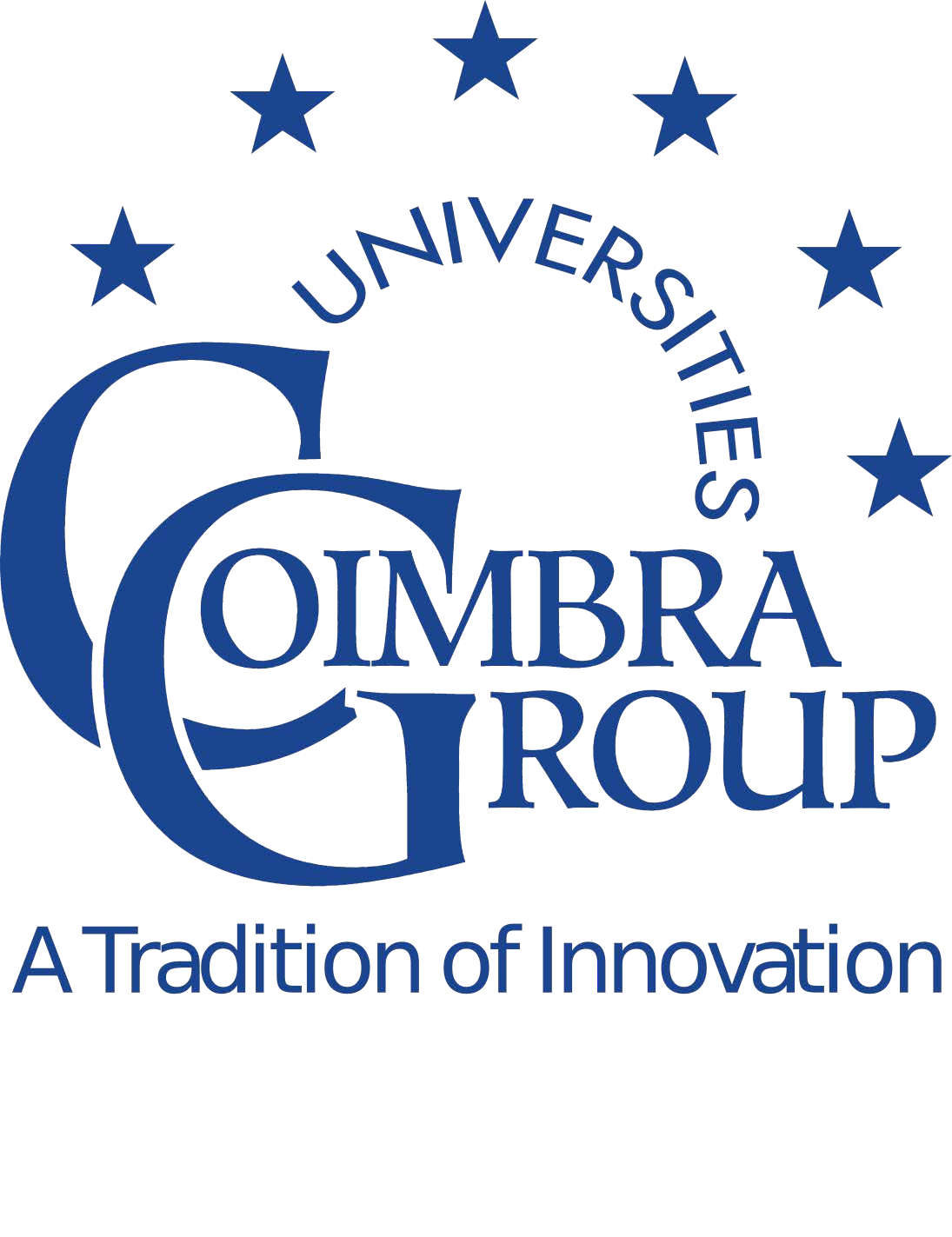 Learning Agreement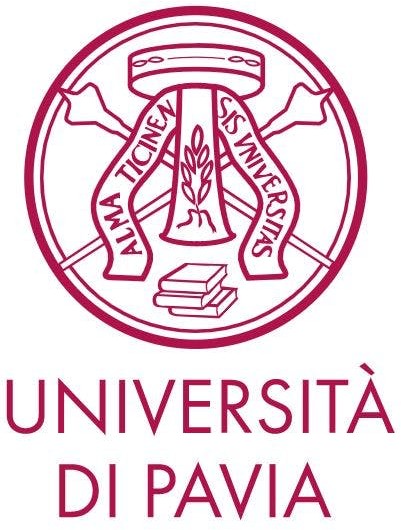 Coimbra Group SEN ProgrammeGeneral informationMobility type and durationStudy Programme at the Receiving InstitutionRecognition at the Sending InstitutionCommitment of the three partiesStudentLast name (s)First name (s)Date of birthNationalityGenderStudentStudentStudy cycleStudy cycleField of education (ISCED)Field of education (ISCED)Field of education (ISCED)StudentSending InstitutionNameFaculty/DepartmentIC code(if applicable)CountryInternational Mobility Coordinator(name, email, phone)Sending InstitutionUniversity of PaviaI  PAVIA01ItalyReceiving InstitutionNameFaculty/DepartmentIC code(if applicable)CountryInternational Mobility Coordinator(name, email, phone)Receiving InstitutionEstimated duration (to be confirmed by the Receiving Institution)Estimated duration (to be confirmed by the Receiving Institution)Planned period of virtual mobility:From (day/month/year) __/__/____to (day/month/year) __/__/____Planned period of physical mobility:From (day/month/year) __/__/____to (day/month/year) __/__/____Table AComponent code(if any)Component title at the Receiving Institution (as indicated in the course catalogue)Semester(e.g., autumn/spring term)Number of ECTS credits (or equivalent) to be awarded by the Receiving Institution upon successful completionTable ATable ATable ATable ATable ATable ATotal: …Table BComponent code(if any)Component title at the Receiving Institution (as indicated in the course catalogue)Semester(e.g., autumn/spring term)Number of ECTS credits (or equivalent) to be awarded by the Receiving Institution upon successful completionTable BTable BTable BTable BTable BTable BTotal: …By signing this document, the student, the Sending Institution and the Receiving Institution confirm that they approve the Learning Agreement and that they will comply with all the arrangements agreed by all parties. The Receiving Institution confirms that the educational components listed are in line with its course catalogue or as agreed otherwise and should be available to the student. The Sending Institution commits to recognize all the credits or equivalent units gained at the Receiving Institution for the successfully completed educational components and to count them towards the student’s degree. The student and the Receiving Institution will communicate to the Sending Institution any problem or changes regarding the study programme, responsible persons and/or study period.By signing this document, the student, the Sending Institution and the Receiving Institution confirm that they approve the Learning Agreement and that they will comply with all the arrangements agreed by all parties. The Receiving Institution confirms that the educational components listed are in line with its course catalogue or as agreed otherwise and should be available to the student. The Sending Institution commits to recognize all the credits or equivalent units gained at the Receiving Institution for the successfully completed educational components and to count them towards the student’s degree. The student and the Receiving Institution will communicate to the Sending Institution any problem or changes regarding the study programme, responsible persons and/or study period.By signing this document, the student, the Sending Institution and the Receiving Institution confirm that they approve the Learning Agreement and that they will comply with all the arrangements agreed by all parties. The Receiving Institution confirms that the educational components listed are in line with its course catalogue or as agreed otherwise and should be available to the student. The Sending Institution commits to recognize all the credits or equivalent units gained at the Receiving Institution for the successfully completed educational components and to count them towards the student’s degree. The student and the Receiving Institution will communicate to the Sending Institution any problem or changes regarding the study programme, responsible persons and/or study period.By signing this document, the student, the Sending Institution and the Receiving Institution confirm that they approve the Learning Agreement and that they will comply with all the arrangements agreed by all parties. The Receiving Institution confirms that the educational components listed are in line with its course catalogue or as agreed otherwise and should be available to the student. The Sending Institution commits to recognize all the credits or equivalent units gained at the Receiving Institution for the successfully completed educational components and to count them towards the student’s degree. The student and the Receiving Institution will communicate to the Sending Institution any problem or changes regarding the study programme, responsible persons and/or study period.By signing this document, the student, the Sending Institution and the Receiving Institution confirm that they approve the Learning Agreement and that they will comply with all the arrangements agreed by all parties. The Receiving Institution confirms that the educational components listed are in line with its course catalogue or as agreed otherwise and should be available to the student. The Sending Institution commits to recognize all the credits or equivalent units gained at the Receiving Institution for the successfully completed educational components and to count them towards the student’s degree. The student and the Receiving Institution will communicate to the Sending Institution any problem or changes regarding the study programme, responsible persons and/or study period.By signing this document, the student, the Sending Institution and the Receiving Institution confirm that they approve the Learning Agreement and that they will comply with all the arrangements agreed by all parties. The Receiving Institution confirms that the educational components listed are in line with its course catalogue or as agreed otherwise and should be available to the student. The Sending Institution commits to recognize all the credits or equivalent units gained at the Receiving Institution for the successfully completed educational components and to count them towards the student’s degree. The student and the Receiving Institution will communicate to the Sending Institution any problem or changes regarding the study programme, responsible persons and/or study period.CommitmentNameEmailPositionDateSignatureStudentStudentResponsible person at the Sending InstitutionResponsible person at the Receiving InstitutionTermDefinition/ExplanationNationalityCountry to which the person belongs administratively and that issues the ID card and/or passport.Study cycleBachelor or equivalent first cycle (EQF level 6) / Master or equivalent second cycle (EQF level 7).Field of educationThe ISCED search tool available at http://ec.europa.eu/education/international-standard- classification-of-education-isced_en should be used to find the ISCED detailed field of education and training that is closest to the subject of the degree to be awarded to the student by the Sending Institution.IC codeA unique identifier of every Higher Education Institution. It is only applicable to higher education institutions located in Programme Countries.International Mobility CoordinatorA person who provides a link for academic information and who, depending on the structure of the Higher Education Institution, may be the departmental coordinator or works at the international relations office or equivalent body within the institution.Educational componentA self-contained and formal structured learning experience that features learning outcomes, credits and forms of assessment. Examples of educational components are: a course, module, seminar, laboratory work, practical work, preparation/research for a thesis, mobility window or free electives.Course catalogueDetailed, user-friendly and up-to-date information on the institution’s learning environment that should be available to students before the mobility period and throughout their studies to enable them to make the right choices and use their time most efficiently. The information concerns, for example, the qualifications offered, the learning, teaching and assessment procedures, the level of programmes, the individual educational components and the learning resources. The Course Catalogue should include the names of people to contact, with information about how, when and where to contact them.Responsible person at the Sending InstitutionAn academic who has the authority at the Sending Institution to approve the Learning Agreement, to exceptionally amend it when it is needed, as well as to guarantee full recognition of such programme on behalf of the responsible academic body.Responsible person at the Receiving InstitutionAn academic who has the authority at the Receiving Institution to approve the Learning Agreement, to exceptionally amend it when it is needed.